	Καλούνται οι εκπαιδευτικοί Μουσικής κλ. ΠΕ79 και ΤΕ16 που επιθυμούν να συμμετάσχουν σε Επιτροπές Επιλογής για την εισαγωγή των μαθητών στην Α΄τάξη Γυμνασίου των Μουσικών Σχολείων για το σχολικό έτος 2019-2020 να υποβάλλουν προς την Περιφερειακή Διεύθυνση Εκπαίδευσης τη συνοδευτική δήλωση ενδιαφέροντος μέχρι την Παρασκευή 07-06-2019 και ώρα 10.00 με email στην ηλεκτρονική διεύθυνση kmakedpde@sch.gr ή με fax στο 2310474328.Επισημαίνεται ότι οι ενδιαφερόμενοι εκπαιδευτικοί θα συμμετάσχουν στις εξετάσεις σε περίπτωση που δεν είναι εφικτή η συγκρότηση των Επιτροπών Επιλογής από εκπαιδευτικούς Μουσικής που υπηρετούν σε Μουσικά Σχολεία, όπως ορίζεται στην ανωτέρω Απόφαση του ΥΠΠΕΘ. Συνημμένα:Η με αρ. πρωτ. 61195/Δ2/17-04-2019 εγκύκλιος του ΥΠ.Π.Ε.Θ με θέμα «Διαδικασία εισαγωγής μαθητών στην Α΄τάξη Γυμνασίου των Μουσικών Σχολείων για το σχολικό έτος 2019-2020» Η με αρ.πρωτ. 58167/Δ2/13-04-2018 ΑΠΟΦΑΣΗ του Υπουργού Παιδείας, Έρευνας και Θρησκευμάτων (ΦΕΚ 1371/τ.Β΄/24-04-2018) με θέμα «Λειτουργία Μουσικών Σχολείων»Φόρμα Δήλωσης Ενδιαφέροντος Εκπαιδευτικών ΠΕ79 και ΤΕ16 για συμμετοχή σε επιτροπές επιλογής μαθητών στην Α’ Τάξη Γυμνασίου των Μουσικών Σχολείων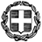 ΘΕΜΑ:Πρόσκληση εκπαιδευτικών Μουσικής κλ.ΠΕ79 και ΤΕ16 για τη συμμετοχή τους σε Επιτροπές Επιλογής για την εισαγωγή των μαθητών στην Α΄τάξη Γυμνασίου των Μουσικών Σχολείων για το σχολικό έτος 2019-2020ΣΧΕΤ.:      Η με αρ. πρωτ. 61195/Δ2/17-04-2019 εγκύκλιος του ΥΠ.Π.Ε.Θ με θέμα «Διαδικασία εισαγωγής μαθητών στην Α΄τάξη Γυμνασίου των Μουσικών Σχολείων για το σχολικό έτος 2019-2020» και η με αρ.πρωτ. 58167/Δ2/13-04-2018 ΑΠΟΦΑΣΗ του Υπουργού Παιδείας, Έρευνας και Θρησκευμάτων (ΦΕΚ 1371/τ.Β΄/24-04-2018) με θέμα «Λειτουργία Μουσικών Σχολείων»Ο Περιφερειακός Διευθυντής Π/θμιας και Δ/θμιας Εκπ/σης Κεντρικής ΜακεδονίαςΑλέξανδρος Κόπτσης